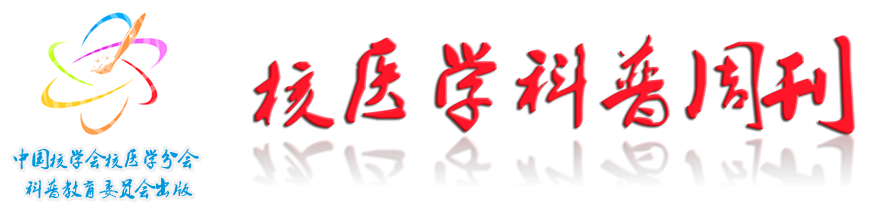 2017年28周总第一期
责任编辑　武　军
编　　审　余　飞
投稿 hyxkpzk@sina.com